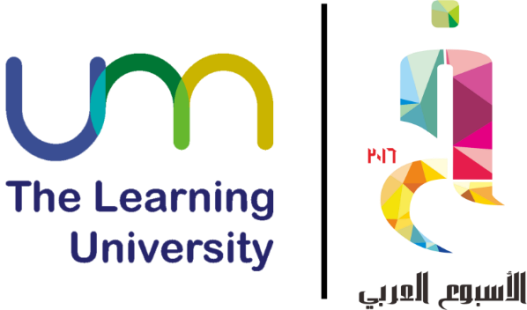 FORMULIR PENDAFTARANPEKAN ARABI 2019TINGKAT SMA/MA/SEDERAJATNama Instansi/sekolah	:Alamat			:Telepon/Fax			:Email				:TINGKAT UMUMNama Instansi		:Alamat			:Telepon/Fax			:Email				:Nama Official : *(maksimal 2 official dalam satu instansi)								Menyetujui,
								Penanggung jawab,								(…………………..)NoCabang LombaNama PesertaKelasTempat/tgl Lahir1Munadhoroh Ilmiyyah1Munadhoroh Ilmiyyah1Munadhoroh Ilmiyyah1Munadhoroh Ilmiyyah1Munadhoroh Ilmiyyah1Munadhoroh Ilmiyyah2Alghaz Lughowi2Alghaz Lughowi2Alghaz Lughowi2Alghaz Lughowi2Alghaz Lughowi2Alghaz Lughowi3Taqdimul Qishah (bercerita)3Taqdimul Qishah (bercerita)4Olimpiade Bahasa Arab4Olimpiade Bahasa Arab5Khotobah (Pidato B. Arab)5Khotobah (Pidato B. Arab)6Qiro’atul Akhbar6Qiro’atul Akhbar7Qiro’atus Syi’ri7Qiro’atus Syi’riNoCabang LombaNama PesertaKelasTempat/tgl Lahir1Banjari1Banjari1Banjari1Banjari1Banjari1Banjari1Banjari1Banjari1Banjari1Banjari2Kaligrafi2Kaligrafi3Ghina’ Arabi3Ghina’ Arabi4Qiro’atul Kutub4Qiro’atul KutubNoNama OfficialJabatanNlo Tlp/Hp12